000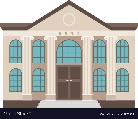 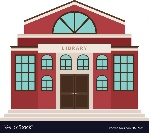 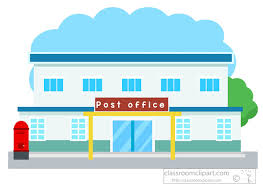 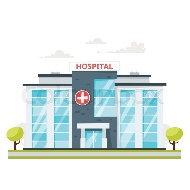 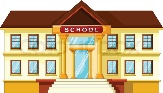 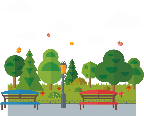 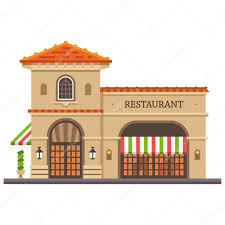 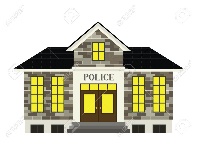 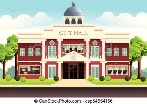 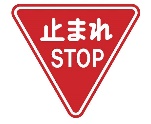 